Laois Public Participation Network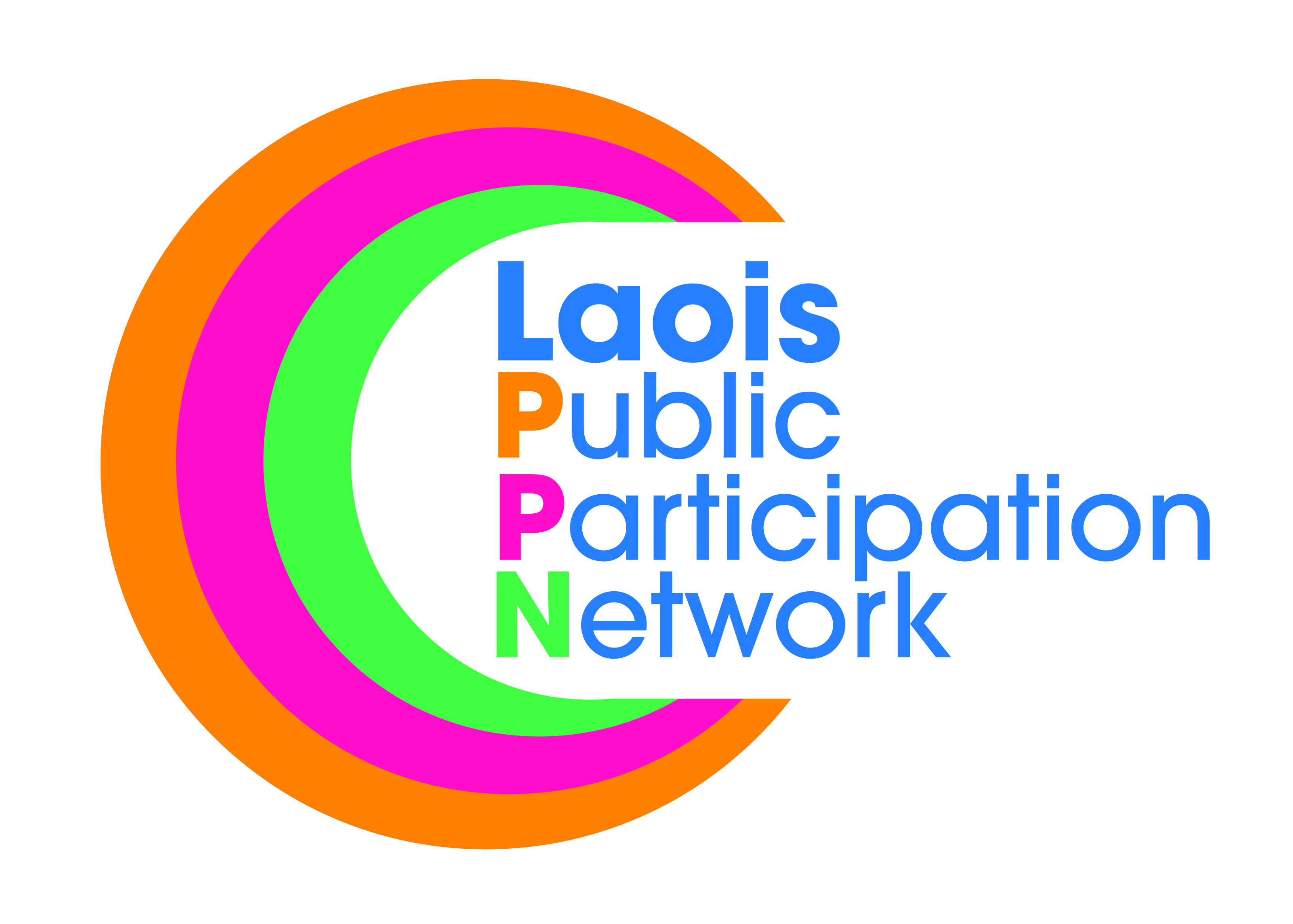 Meeting of PPN SecretariatMonday, 12th November at 8.00pm 
PPN Office, JFL Avenue, Lyster Square, PortlaoiseAGENDAPMMinutes of Meeting 8th, Oct 2018.Review National ConferenceTraining – Sinead Doody (scheduled Sat 24th Nov 2018)Disability WorkshopIrish Environmental Network – Sustainable GoalsPPN to be acknowledged when funds allocatedAOBSet Date for next monthly meeting and elect chair for next three meetings.List of Project for Laois PPNBye-laws to ban posters in towns in Laois.Carbon Monoxide AlarmsRenovation of Community CentresTrainingParking of vehicles on footpaths – Raise awarenessRefundable tariff on drink cans and plastic bottles